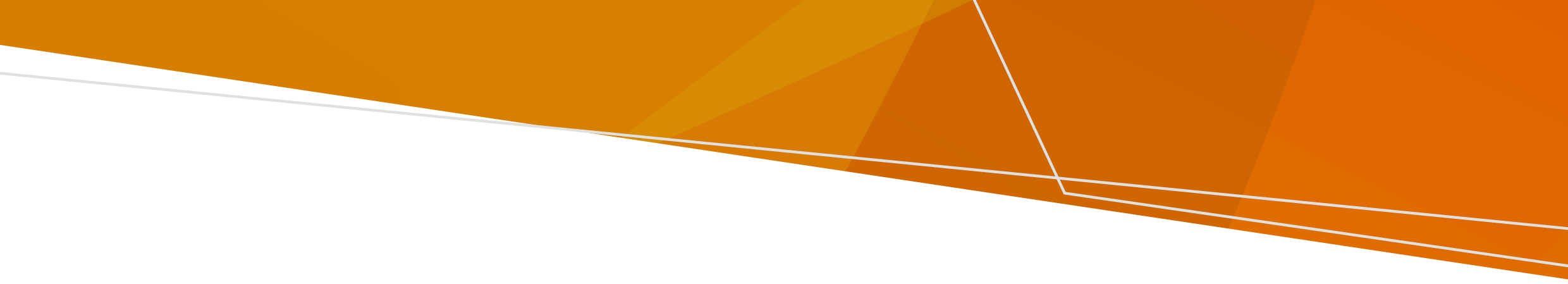 O que é a varíola dos macacos?A varíola dos macacos é uma doença rara, mas potencialmente grave, causada por uma infecção pelo vírus da varíola dos macacos. Ela normalmente resulta em uma doença leve associada a uma erupção cutânea. Desde maio de 2022, houve um aumento mundial nos casos da doença, envolvendo mais de 100 países. 
A varíola dos macacos está se espalhando nas comunidades locais em regiões onde a doença geralmente não é comum. O surto atual está afetando principalmente homens que fazem sexo com homens.Como a varíola dos macacos é transmitidaA varíola dos macacos não se espalha facilmente entre as pessoas.A transmissão de pessoa para pessoa pode ocorrer:pelo contato sexual ou íntimo com uma pessoa infectadapelo contato com roupas ou roupas de casa (como lençóis e toalhas) usadas por uma pessoa infectadapelo contato direto com lesões cutâneas ou crostas da varíola dos macacospor gotículas respiratórias de pessoas infectadas com a varíola dos macacos.Ela não se espalha pelo contato casual. Em áreas endêmicas, a disseminação da varíola dos macacos pode ocorrer quando uma pessoa entra em contato próximo com um animal selvagem (como um roedor) infectado com o vírus ou ingere carne de caça selvagem proveniente de um animal infectado.Pessoas com a varíola dos macacos podem infectar outras a partir do momento em que desenvolvem seus primeiros sintomas (geralmente febre, mas às vezes pode começar com uma erupção cutânea) e até que a lesão forme uma crosta, seque e caia. Sintomas da varíola dos macacosOs sintomas podem se desenvolver em até 21 dias após o contato próximo com alguém com a doença.Os sintomas da varíola dos macacos podem incluir uma erupção cutânea que pode ser dolorosa e afetar qualquer parte do corpo, incluindo:genitaisárea ao redor do ânus e das nádegasdentro da bocarostomãos e braçospés e pernas.A erupção cutânea associada à varíola dos macacos envolve vesículas ou pústulas. O número de lesões varia de poucas lesões a milhares. A erupção cutânea muda e passa por diferentes estágios, assim como a catapora, antes de finalmente formar uma crosta que depois cai.Outros sintomas da varíola dos macacos que podem ocorrer antes ou ao mesmo tempo que a erupção cutânea são:febrescalafriosdores muscularesdores nas costasinchaço nos linfonodosexaustãodor anal e retaldor durante a micção.Os sintomas geralmente se resolvem sozinhos em algumas semanas.Quem está em risco?Qualquer pessoa que tenha contato pele com pele (como contato prolongado ou íntimo) com alguém que tenha varíola dos macacos pode ser infectada.As pessoas de maior risco são homens que fazem sexo com homens, especialmente aqueles que viajam para áreas de surto, têm múltiplos parceiros sexuais ou participam de grandes festas ou frequentam clubes de sexo.Até o momento, a maioria das pessoas com varíola dos macacos na Austrália foram infectadas fora do país, mas transmissões locais também ocorreram.O que fazer se você desenvolver sintomas de varíola dos macacosSe desenvolver sintomas de varíola dos macacos, você deve ficar em casa, restringir seu contato com outras pessoas e procurar assistência médica e fazer o teste o quanto antes. Use uma máscara e ligue para seu médico ou hospital mais próximo para informá‑los que você irá até lá. Caso tenha erupções cutâneas ou bolhas, certifique-se de cobri-las.O que você precisa fazer se estiver com a doençaPessoas com a varíola dos macacos devem evitar contato com outras pessoas, principalmente com crianças, gestantes e pessoas com o sistema imunológico enfraquecido. Isto inclui o compartilhamento de camas e a atividade sexual. Você também deve evitar contato com animais, incluindo animais de estimação, devido ao risco de disseminação de humanos para animais.Evite o contato com outras pessoas até que as lesões cutâneas estejam cicatrizadas, com uma nova camada de pele se formando por baixo. Tenha uma consulta de acompanhamento com seu médico, pois ele lhe dará a baixa e conselhos clínicos adicionais, se necessário.Um funcionário do Departamento de Saúde ou da Unidade Local de Saúde Pública entrará em contato com você regularmente para ver como você está se sentindo.O que você precisa fazer se for um contato de alto riscoSe identificarem você como um contato de alto risco é porque você esteve em contato próximo com uma pessoa com varíola dos macacos enquanto ela estava no período infeccioso, o que coloca você em risco de desenvolver a doença.As Unidades Locais de Saúde Pública (Local Public Health Units — LPHUs) entram em contato com os contatos de alto risco para orientá-los sobre a necessidade de monitorar sintomas e seguir as precauções. Você deve monitorar os sintomas por 21 dias após a exposição. Em alguns casos, podem lhe oferecer uma vacina após a exposição para reduzir seu risco de desenvolver a doença.Um funcionário de saúde pública de uma LPHU entrará em contato com você regularmente para verificar como você está se sentindo e ver se você desenvolveu algum sintoma.Além disso, durante os 21 dias após a exposição, você deve:Evitar contato próximo com outras pessoas, principalmente aquelas com um maior rico de desenvolver doença grave, como crianças, gestantes e pessoas com o sistema imunológico enfraquecido.Evitar locais de alto risco, como creches, instalações de cuidados para idosos e estabelecimentos de saúde, a menos que seja para procurar assistência médica.Trabalhar de casa, se possível (a LPHU fornecerá orientações caso a caso para quem trabalha em creches, instalações de cuidados para idosos e estabelecimentos de saúde e que precisam ir ao trabalho)Evitar relações sexuais.Evitar contato com animais, especialmente cachorros e roedores (como camundongos, ratos, hamsters, gerbos, porquinhos-da-índia e esquilos).Sempre manter uma distância mínima de 1,5 m de outras pessoas, inclusive em casa. Usar uma máscara cirúrgica quando estiver no mesmo cômodo que outras pessoas e fora de casa.Não doar sangue, células, tecido, leite materno, sêmen ou órgãos.Como a varíola dos macacos pode ser prevenidaEvite contato próximo com pessoas com suspeita ou confirmação de varíola dos macacos. Isso inclui o contato com qualquer material possivelmente contaminado, como roupas de cama e toalhas, que tiveram contato com uma pessoa infectada. É importante manter-se atento às medidas de higiene, incluindo lavar as mãos com sabão e água ou antisséptico a base de álcool. A varíola dos macacos também pode ser prevenida limitando o seu número de parceiros sexuais e assegurando que você tenha os dados de contato deles, até que você esteja totalmente vacinado. A vacinação também protegerá as pessoas da varíola dos macacos.Tratamento para a varíola dos macacosO tratamento para a varíola dos macacos é principalmente de apoio. A doença é geralmente leve e a recuperação normalmente leva algumas semanas.Imunização contra a varíola dos macacosNo estado de Victoria, a vacina contra a varíola dos macacos (JYNNEOS®) está disponível gratuitamente para grupos específicos de prioridade, em alguns serviços de saúde, clínicas de saúde sexual e em unidades locais de saúde pública. Entre em contato com seu clínico geral, clínica de saúde sexual ou unidade local de saúde pública para verificar se a vacina contra a varíola dos macacos é apropriada para você e se há algum custo envolvido.Se você atender os critérios de elegibilidade e quiser ser notificado quanto a consultas futuras, registre seus dados no formulário online. Onde procurar ajudaSempre ligue para uma ambulância em uma emergência (disque 000)A emergência de seu hospital mais próximoSeu GP (médico)NURSE-ON-CALL Tel. 1300 60 60 24 – para informações de saúde confidenciais fornecidas por um enfermeiro registrado, 24 horas por dia, 7 dias na semanaMelbourne Sexual Health Centre Tel. (03) 9341 6200 ou 1800 032 017 ou TTY (para pessoas com deficiência auditiva) (03) 9347 8619Thorne Harbour Health Tel. (03) 9865 6700 ou 1800 134 840Serviços de aconselhamento e apoio estão disponíveis por meio do seu médico ou serviço de saúde. Para mais informações, visite: https://www.betterhealth.vic.gov.au/mental-health-and-wellbeing-hubsVaríola dos macacosFicha informativa para consumidoresOFFICIALPortuguese | PortuguêsAuthorised and published by the Victorian Government, 1 Treasury Place, Melbourne.© State of Victoria, Australia, Department of Health, October 2022.